Topic:	Charlie and the Chocolate Factory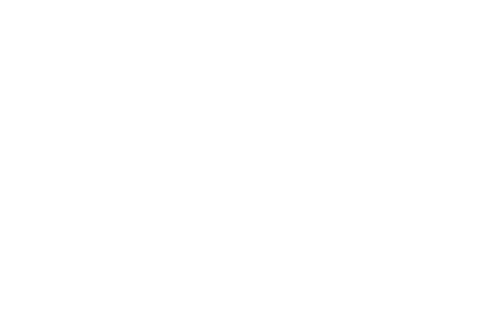 Drama HT2                        To Improve I will                        To Improve I will                        To Improve I will                        To Improve I willRAGI can effectively use my vocal tone to portray a character – pitch, pace, projection. I can sustain my character throughout the length of the performance, using facial expressions and movement.I can use the drama skills taught in this scheme of work effectively, including role on the wall, physical theatre & breaking the fourth wall. I have made effective contributions to the creation of the performance, developing ideas and adding my ownI can evaluate my own and other people’s work effectively using drama terminology. LessonLearning FocusSkillKey Words1Performing from a script – consolidating performing skills developed throughout Year 7. Vocal tone, characterisation, script workPace, volume, projection, characterisation, transition2Develop a basic understanding of Greek Chorus Greek Theatre, Greek Chorus, Tongue Twister, Synchronisation, projection, exaggerate. 3Recall Physical Theatre and BrechtPhysical theatre,  team work, communication Non-naturalistic, physical theatre, movement, Brecht. 4 & 5 Assessment lesson - Developing understanding of Brecht and Breaking the Fourth WallRole on the wall,  characterisation, performance skills, staging, script work. Characterisation, role on the wall, pitch, pace, projection, movement, gestures, facial expressions, reflection. 6Film review Evaluation & analyse Characterisation, pitch, pace, projection, movement, gestures, facial expressions, evaluation, analyse. 